                                                                        Feile  Incorporated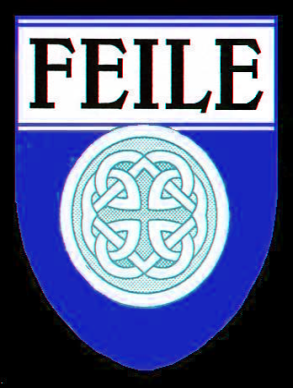                                                      74 Beach  Road                                                 Fairfield,  CT   068242016 SCHOLARSHIP APPLICATIONRequirements:Application:  Completed form, either scanned copy or typed following the same format, and emailed to scholarship@irishfestival.org  . Please note that transcripts are not required or encouraged, nor is any type of resume as they are not considered.Essay:  Email to scholarship@irishfestival.org  a typed essay of approximately 500 words on the following topic (be sure to include name only on the essay):The harp is the national emblem of Ireland, while the shamrock and Celtic Cross are also symbols most widely associated with Irish culture and history.In this essay, propose a new symbol that encompasses the spirit of Ireland.  Justify your choice of symbol using examples from Irish culture, literature or history.Instructions:The application and essay must be submitted on or before May 9, 2016.Application information online at www.irishfestival.org - About button/Scholarship. In lieu of signatures, please e-mail a copy of your completed application to your guidance counselor requesting that they forward it to us at  scholarship@irishfestival.org with a statement in the e-mail verifying the information on the application.  Applicants acknowledge that, upon submission, all scholarship essays become the property of FEILE, Incorporated which it may re-produce or publish as it deems appropriate.  By participating through submission of a scholarship essay, each applicant waives any claim of privacy or ownership in the essay and agrees to abide by all rules of FEILE, Incorporated, including its sole right to determine scholarship winners and to publish information about scholarship participants.2016 FEILE SCHOLARSHIP APPLICATION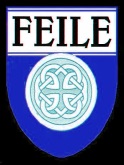 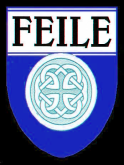 Application information:Name  ________________________________________________________________________Home Address __________________________________________________________________Home Phone ___________________ email address ______________________________________School ________________________________________________________________________  Guidance Counselor ______________________________________________________________College or University (list those applied to and/or accepted at):____________________________________	________________________________________________________________________	________________________________________________________________________	____________________________________Academic Record:         	Grade Point Average  ______________	Class Rank  ___________________                                                 Community, School or Church Service (list organization and your involvement):____________________________________	________________________________________________________________________	________________________________________________________________________	________________________________________________________________________	________________________________________________________________________	____________________________________Other Activities: ______________________________________________________________________________________________________________________________________________________________________________________________________________________________________________________________________________________________________________________________________________________________________________________________________Personal Interview:  Applicant will be notified if an interview is required.   Please do not submit transcripts, references or any of other paperwork with the application.Applicant Signature  ____________________________________________________________Guidance Counselor Signature _____________________________________________________